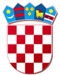 REPUBLIKA HRVATSKAVARAŽDINSKA ŽUPANIJAOSNOVNA ŠKOLA VELIKI BUKOVECŠKOLSKI ODBOR KLASA: 007-04/23-01/1URBROJ: 2186-140-01-23-16Veliki Bukovec, 20.10.2023.svim članovima ŠOP O Z I V26. sjednica Školskog odbora održat će se u utorak, 24.10.2023. godine elektronskim putem u vremenu od 10 do 17 sati temeljem članka 57. Statuta Osnovne škole Veliki Bukovec.DNEVNI RED:Verifikacija Zapisnika s prethodne sjedniceDonošenje Prijedloga financijskog plana za 2024. i projekcije financijskog plana za 2025. i 2026. godinuOstalo                                                                            	            Predsjednica Školskog odbora:                                                                                                  	           Marinka Mlinarić